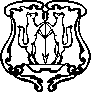 АДМИНИСТРАЦИЯ ГОРОДА ЕНИСЕЙСКА
Красноярского краяПОСТАНОВЛЕНИЕ«18» октября 2018 г.                             г. Енисейск                                   № 220-п	О создании муниципального Совета по развитию и координации деятельности Общероссийской общественно-государственной детско-юношеской организации «Российское движение школьников»	В целях исполнения Указа Президента от 29 октября 2015 «О создании Общероссийской общественно-государственной детско-юношеской организации «Российское движение школьников» № 536, а также совершенствования государственной политики в области воспитания подрастающего поколения, содействия формированию личности на основе системы ценностей, присущей российскому обществу, ПОСТАНОВЛЯЮ:1.Создать муниципальный Совет (далее Совет) по развитию и координации деятельности Общероссийской общественно-государственной детско-юношеской организации «Российское движение школьников»(далее РДШ) и утвердить его состав согласно приложению №1.2. Утвердить структуру РДШ в городе Енисейске согласно приложению №2;3.Утвердить Положение о Совете согласно приложению №3;4. МБУ «Молодёжный центр г.Енисейска» (Камалутдинов Р.Р.):- назначить координатора по развитию движения РДШ в г.Енисейске;- организовать работу по созданию муниципального отделения РДШ;- утвердить состав муниципального отделения РДШ. 5. МКУ «Управление образования г.Енисейска» (Руднев Ю.Н.):- назначить в каждом образовательном учреждении города Енисейска куратора РДШ из числа педагогов образовательных учреждений города;- совместно с МБУ «Молодёжный центр г.Енисейска» организовать работу по включению школьников в состав участников движения РДШ.6. Контроль за исполнением настоящего постановления возложить на заместителя главы города по социально-экономическому развитию Белошапкину Е.А.7. Настоящее постановление вступает в силу с момента опубликования в газете «Енисейск-Плюс» и подлежит размещению на официальном интернет – портале органов местного самоуправления города Енисейска www.eniseysk.com.   .Исполняющий обязанностиглавы города                              					    В.В.НикольскийШевцова В.А.т.р. 8 (39195) 2-20-37Приложение №1к постановлениюадминистрации городаот 18.10.2018 г. № 220-пСостав муниципального Совета по развитию и координации деятельности Общероссийской общественно-государственной детско-юношеской организации «Российское движение школьников»
Руководство Совета:Белошапкина Е.А.	- председатель комиссии,  заместитель главы города по социально-  экономическому развитию;Руднев Ю.Н.	-заместитель председателя комиссии, руководитель МКУ «Управление образования г.Енисейска»;Колесов П.Н.	- секретарь комиссии, главный специалист по молодёжной политике МКУ «Управление культуры, туризма, спорта и молодежной политики г.Енисейска»;Члены Совета:Камалутдинов Р.Р.	- директор МБУ «Молодежный центр г.Енисейска».Галанина В.А.	-ведущий специалист по дополнительному образованию и работе с одаренными детьми МКУ «Управление образования г.Енисейска»;Шевцова В.А.		- муниципальный координатор Российского движения 		школьников в г.Енисейске, специалист по работе с 		молодежью МБУ «Молодежный центр г.Енисейска»;Гладких О.В. 		- координатор ВВПОД «ЮНАРМИЯ» в г.Енисейске, 		специалист МКУ «Управление образованияг. Енисейска»;Куликова И.И. 		- координатор ВВПОД «ЮНАРМИЯ» в в/ч № 14058, 		заведующий  клубом в/ч 14058;Семенкова О.В	-заместитель директора по воспитательной работе  МАОУ СШ № 1 им. И.П. Кытманова г.Енисейска;Юдаева О.Н.		-педагог – организатор МБОУ СШ № 2 г.Енисейска;Патрушева Е.А.		-педагог – организатор МБОУ СШ № 3 г.Енисейска;Острикова Н.А.		-заместитель директора по воспитательной работеМБОУ СШ № 7 г.Енисейска;Магер Г.А.		-педагог – организатор МАОУ СШ № 9 г.Енисейска;									Приложение № 2       									к постановлению									администрации города									от 18.10.2018 № 220-пСтруктура «РДШ» в г. ЕнисейскеМуниципальный Совет «РДШ»
Муниципальный Совет «РДШ» - координационный орган, ответственный за развитие движения на территории города Енисейска. Осуществляет методическое административное управление муниципальным отделением. Председателем Совета является заместитель главы города по социально-экономическому развитию.Муниципальное отделение «РДШ»
Муниципальное отделение «РДШ» - является постоянно действующим органом, обеспечивающим работу РДШ на территории города Енисейска. В муниципальное отделение входят специалисты, ответственные за работу движения, а также руководители всех первичных (школьных) отделений и председатель муниципального отделения «РДШ», курирующий специалист от МБУ «Молодежный центр г.Енисейска». Оператором и координатором на муниципальном уровне является МБУ «Молодёжный центр города Енисейска». Заседания отделения проходят не реже одного раза в квартал.
Функции муниципального отделения:Формирует план муниципального отделения;Осуществляет координацию развития РДШ на территории города Енисейска;Организует и ведет муниципальный учет участников РДШ на основе Единого реестра участников;Осуществляет системное взаимодействие с региональным отделением, в том числе по вопросам предоставления необходимой отчетности;Избирает представителя первичного (школьного) отделения, который войдет в муниципальный совет РДШ.Совет лидеров «РДШ»
Совет лидеров РДШ - осуществляет координацию развития РДШ в своей школе. В совет лидеров входят: председатель школьного Совета (является руководителем первичного (школьного) отделения РДШ), назначается муниципальным отделением по представлению школьного куратора (с 2018 года – по представлению Совета лидеров РДШ); все руководители школьных отрядов.Функции Совета лидеров РДШ:формирует и утверждает план работы движения в школе;осуществляет системное взаимодействие с муниципальным отделением, в том числе по вопросам предоставления необходимой отчетности.В каждом образовательном учреждении города Енисейска закрепляется куратор РДШ.Приложение №3									к постановлению									администрации города									от 18.10.2018 № 220-пПОЛОЖЕНИЕо муниципальном Совете по развитию и координации деятельности Общероссийской общественно-государственной детско-юношеской организации «Российское движение школьников» в г. Енисейске1.Общие положения1.1.Муниципальный Совет Общероссийской общественно-государственной детско-юношеской организации «Российское движение школьников» в городе Енисейске (далее – Совет) является совещательным органом при администрации г.Енисейска, образованным в целях обеспечения взаимодействия учреждений, общественных объединений и других организаций, связанных с развитием в г.Енисейске Общероссийской общественно-государственной детско-юношеской организации «Российское движение школьников» (далее – РДШ).1.2. Совет в своей деятельности руководствуется Конституцией Российской Федерации, федеральными конституционными законами, федеральными законами и нормативными правовыми актами Российской Федерации и Красноярского края, муниципальными правовыми актами, настоящим Положением.1.3. Вся информация о деятельности Совета, включая протоколы заседаний, размещается на сайте муниципального образования г.Енисейска в разделе «Спорт и молодёжная политика» и (или) на ином ресурсе, определенном решением Совета, а также распространяется через средства массовой информации.2. Цель деятельности СоветаЦелью деятельности Совета является координация взаимодействия учреждений, общественных объединений и других организаций, занимающихся воспитанием подрастающего поколения и формированием личности, а также доведение до сведения информации о проведении мероприятий, связанных с развитием в г.Енисейске РДШ.Осуществление содействия в совершенствовании государственной политики в области воспитания подрастающего поколения, формированию личности на основе присущей российскому обществу системы ценностей. 3. Принципы деятельности СоветаСовет в своей деятельности руководствуется следующими принципами:а) полнота учета мнения широкой общественности города;б) независимость, при которой текущая профессиональная деятельность членов Совета не должна влиять на объективность и независимость принимаемых ими решений;в) открытость и гласность деятельности Совета.4. Задачи СоветаОсновными задачами Совета являются:– подготовка предложений по выработке и реализации мероприятий по поэтапному развитию РДШ;– объединение и координация деятельности организаций и лиц, занимающихся воспитанием подрастающего поколения или содействующих формированию личности; – содействие объединению усилий коммерческих и некоммерческих организаций, деловых кругов, отдельных граждан, движимых стремлением внести свой вклад в воспитание подрастающего поколения и формирование личности; – создание организаций, движений, кружков, детско-юношеских центров и других структур, занимающихся воспитанием подрастающего поколения и формированием личности; – сохранение, пропаганда и распространение знаний в области воспитания подрастающего поколения и формирования личности с учетом современных информационных и инновационных технологий;– поддержка и развитие детско-юношеских объединений и других структур;– проведение и популяризация семинаров, лекций, конкурсов, фестивалей, олимпиад;– создание системы межведомственного взаимодействия с заинтересованными органами государственной власти и органами местного самоуправления, общественными объединениями, религиозными организациями, научными, образовательными, спортивными и иными учреждениями по вопросам деятельности РДШ; – инициирование, разработка и реализация муниципальных программ, и проектов, направленных на воспитание подрастающего поколения и формирование личности;– координация уже существующих детских движений в школе и их программ воспитания с задачей вывести всю работу в целом на новый общероссийский уровень.5. Порядок формирования состава Совета5.1. Состав Совета утверждается постановлением администрации г.Енисейска Красноярского края.5.2. В состав Совета входят председатель Комиссии, заместитель председателя Комиссии, секретарь Комиссии и члены Комиссии, которые принимают участие в ее работе на общественных началах.6. Права Совета
Совет для решения возложенных на него задач имеет право:а) запрашивать и получать в установленном порядке необходимые материалы от учреждений, общественных объединений и других организаций, а также должностных лиц, связанных с развитием в г.Енисейске «Российского Движения Школьников»;б) приглашать на свои заседания должностных лиц, представителей общественных объединений, научных и других организаций;в) направлять своих представителей для участия в совещаниях(конференциях, семинарах) по вопросам связанным с дальнейшем развитием РДШ, проводимых на территории Красноярского края;г) утверждать план муниципального отделения.7. Проведение заседаний Совета7.1. Основной формой деятельности Совета являются заседания, которые проводятся не реже одного раза в шесть месяцев.7.2. Заседание Совета считается правомочным, если на нем присутствует не менее половины членов Совета. Решения Совета принимаются большинством голосов присутствующих на заседании членов Совета и оформляются протоколом, который подписывает председательствующий на заседании Совета и секретарь Совета. Координатор РДШ не имеет права голоса.7.3. Контроль за исполнением решений Совета осуществляет председатель Совета и его заместители.7.4. Решения Совета носят рекомендательный характер, но являются обязательными к исполнению для членов Совета.7.5. Протоколы заседаний Совета подлежат размещению на сайте муниципального образования г.Енисейска и (или) ином ресурсе.7.6. Организационное и информационное обеспечение деятельности Совета осуществляет МБУ «Молодежный центр г.Енисейска».